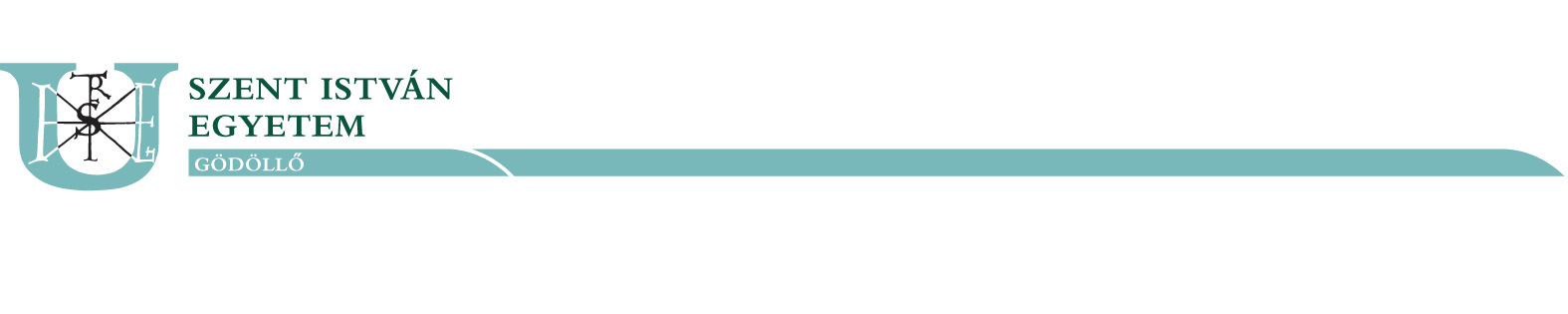 az ajánlat elkészítésével kapcsolatos információkról szóló tájékoztatás„Traktor beszerzése”tárgyú közbeszerzési eljárásáhozAjánlatkérő a Kbt. 57. § (1) bekezdés b) pontjára tekintettel a fenti tárgyú eljárás kapcsán az alábbiak szerint bocsátja rendelkezésre az ajánlat elkészítésével kapcsolatos információkról szóló tájékoztatást, valamint a benyújtandó igazolások, nyilatkozatok jegyzékét. Ajánlatkérő az ajánlott igazolás- és nyilatkozatmintákat bocsátja rendelkezésre.A Kbt. 69. § (1)-(2) bekezdése alapján Ajánlatkérő az ajánlatok elbírálása során megvizsgálja, hogy az ajánlatok megfelelnek-e a közbeszerzési dokumentumokban, valamint a jogszabályokban meghatározott feltételeknek. Az ajánlatkérő köteles megállapítani, hogy mely ajánlat érvénytelen, és hogy van-e olyan gazdasági szereplő, akit az eljárásból ki kell zárni. Az ajánlatkérő a bírálat során az alkalmassági követelmények, a kizáró okok és a 82. § (5) bekezdése szerinti kritériumok előzetes ellenőrzésére, valamint minden egyéb tekintetben az ajánlat megfelelőségét ellenőrizni, szükség szerint a 71-72. § szerinti bírálati cselekményeket elvégezni.A Kbt. 69. § (4)-(6) bekezdése alapján az eljárás eredményéről szóló döntés meghozatalát megelőzően Ajánlatkérő az értékelési szempontokra figyelemmel legkedvezőbbnek -  illetőleg a legkedvezőbbet követőnek - tekinthető ajánlattevőt megfelelő határidő tűzésével felhívja a kizáró okok, az alkalmassági követelmények, valamint - adott esetben - a 82. § (5) bekezdése szerinti objektív kritériumok tekintetében a közbeszerzési dokumentumokban előírt igazolások benyújtására (a kapacitásait rendelkezésre bocsátó szervezetnek csak az alkalmassági követelmények tekintetében kell az igazolásokat benyújtani). A gazdasági szereplő által ajánlatában, részvételi jelentkezésében az ajánlatkérő erre vonatkozó, e § szerinti felhívása nélkül benyújtott igazolásokat az ajánlatkérő figyelmen kívül hagyhatja és elegendő azokat csak az eljárást lezáró döntést megelőzően, kizárólag azon ajánlattevők tekintetében bevonni a bírálatba, amely ajánlattevőket ajánlatkérő az igazolások benyújtására kívánt felhívni. Amennyiben az ajánlattevő az igazolásokat korábban benyújtotta, az ajánlatkérő nem hívja fel az ajánlattevőt az igazolások ismételt benyújtására, hanem úgy tekinti, mintha a korábban benyújtott igazolásokat az ajánlatkérő felhívására nyújtották volna be - és szükség szerint hiánypótlást rendel el vagy felvilágosítást kér.:1. sz. mellékletFelolvasólap„Traktor beszerzés”Ajánlattevő adatai:	A kapcsolattartó adatai:(Igen/nem válasz megadása esetén a megfelelő aláhúzandó)…………………….., (helység) ……….. (év) ………………. (hónap) ……. (nap)…………………………………		cégszerű aláírás1/A. sz. mellékletRészletező Ártáblázat„Traktor beszerzés”…………………….., (helység) ……….. (év) ………………. (hónap) ……. (nap)     …………………………………		cégszerű aláírás2. sz. mellékletNYILATKOZATa közös ajánlattételrőlAlulírott cégjegyzésre jogosult személyek nyilatkozunk, hogy a Szent István Egyetem Ajánlatkérő „Traktor beszerzés” tárgyú közbeszerzési eljárásban a(z) ……….……………………………… (megnevezés, székhely), valamint a(z) ………………………………………… (megnevezés, székhely) gazdasági szereplők a Kbt. 35. §-a alapján közös ajánlatot nyújtunk be.A Kbt. 35. § (2) bekezdése szerint a közbeszerzési eljárás során a közös ajánlattevők nevében eljárni jogosult képviselő …………………………. (cégnév).Közös akarattal ezennel úgy nyilatkozunk, hogy az eljárás során a közös ajánlatot benyújtók kizárólagos képviseletére, a közös ajánlatot benyújtók nevében kötelezettségvállalásra, hatályos jognyilatkozat tételére, a nevükben történő eljárásra a közös ajánlattevők képviselője teljes jogkörrel jogosult.A jelen közbeszerzési eljárás során a megjelölt képviselővel közölt információk és tájékoztatások valamennyi közös ajánlatot benyújtó ajánlattevő vonatkozásában joghatályos közlésnek minősülnek.A közös ajánlattevők egymás közötti és külső jogviszonyára a Polgári Törvénykönyvről szóló 2013. évi V. törvényben (6:28-33.§) foglaltak irányadóak.Ezúton nyilatkozunk továbbá arról, hogy a jelen közbeszerzési eljárás eredményeként megkötésre kerülő szerződés teljesítéséért korlátlan és egyetemleges felelősséget vállalunk, és tudatában vagyunk annak, hogy közös ajánlat benyújtása esetén a közös ajánlatot benyújtók személye nem változhat sem a közbeszerzési eljárás, sem az annak alapján megkötött szerződés teljesítése során.Az eljárás eredményeként megkötött szerződést az ajánlattevőként szerződő fél, vagy – kizárólag a Kbt. 139. § (1) bekezdésében meghatározott esetekben – annak jogutódja teljesítheti.A szerződés teljesítése során végzett feladatok megosztását az együttműködésről szóló megállapodás tartalmazza, melyet ajánlatunkhoz csatolunk.…………………….., (helység) ……….. (év) ………………. (hónap) ……. (nap)	………………………………	………………………………	(cégszerű aláírás)	(cégszerű aláírás)3. sz. mellékletNyilatkozata Kbt. 66. § (2) bekezdéseire vonatkozóanSzent István EgyetemTisztelt Ajánlatkérő!Szent István Egyetem által a közbeszerzésekről szóló 2015. évi CXLIII. törvény alapján „Traktor beszerzés” elnevezéssel megindított, jelen közbeszerzési eljárás keretében rendelkezésre bocsátott eljárást megindító felhívásban és szerződéstervezetben rögzített szakmai, pénzügyi és egyéb feltételeket megvizsgáltuk, illetve értelmeztük, azokat elfogadjuk.Az eljárást megindító felhívás, a szerződéstervezet és az ajánlat elkészítésével kapcsolatos információkról szóló tájékoztatás átvételét ezennel is igazoljuk.Ajánlatot teszünk az Önök által specifikált, és az ajánlatunkban szereplő szolgáltatásnak a közbeszerzési dokumentumokban rögzített szakmai feltételeknek megfelelő módon és feltételek szerint történő szállítására. Kijelentjük továbbá, hogy az ajánlattételi határidő lejártától számítva 60 napig kötve vagyunk ajánlatunkhoz. Az ajánlatunkban foglaltak fenti időpontig ránk nézve kötelező érvényűek, és ezen időszak lejárta előtt az Ajánlatkérő által az eljárást megindító felhívásban és a szerződéstervezetben és a hatályos jogszabályokban foglaltak szerint bármikor elfogadhatóak. Kijelentjük, hogy nyertességünk esetén a szerződést megkötjük, szerződésszerűen teljesítjük az általunk megajánlott ellenszolgáltatásért.Kijelentjük és teljes körű felelősséget vállalunk arra, hogy az átvett közbeszerzési dokumentumokat, és az abban foglaltakat a jelen közbeszerzési eljáráson kívül egyéb célra sem közvetve, sem közvetlenül nem használjuk fel az Ajánlatkérő előzetes írásbeli hozzájárulása nélkül.  …………………….., (helység) ……….. (év) ………………. (hónap) ……. (nap)                                                                                    …………………………………………                                                                                                                   cégszerű aláírás3/A.. sz. mellékletNyilatkozata Kbt. 66. § (4) bekezdéseire vonatkozóanSzent István EgyetemTisztelt Ajánlatkérő!Szent István Egyetem által a közbeszerzésekről szóló 2015. évi CXLIII. törvény alapján „Traktor beszerzés” elnevezéssel megindított, jelen közbeszerzési eljárás keretében nyilatkozunk, hogy a kis- és középvállalkozásokról, fejlődésük támogatásáról szóló törvény szerint vállalkozásunk:nem tartozik a törvény hatálya alá;mikro vállalkozásnak,kisvállalkozásnak,középvállalkozásnakminősül.…………………….., (helység) ……….. (év) ………………. (hónap) ……. (nap)                                                                                    …………………………………………                                                                                                                   cégszerű aláírás4. sz. mellékletNYILATKOZATA Kbt. 66. § (6) bekezdése, valamint Kbt. 67. § (4) bekezdése és a 321/2015. (X.30.) Korm. rendelet 17. § (2) bekezdése szerint„Traktor beszerzés” tárgyú közbeszerzési eljárásáhozAlulírott ……………………….……………, mint a(z) …………..………….……………..… (cégnév) (Székhely:……………………………, Cégjegyzékszám: ……………., Nyilvántartó cégbíróság neve: ……………………..........................................................) ajánlattevő cégjegyzésre jogosult képviselője ezennel az alábbiakról nyilatkozom, hogy:I.) a közbeszerzés alábbi része(i) tekintetében kívánunk alvállalkozót igénybe venni:II.) a közbeszerzés teljesítéséhez alvállalkozót nem kívánunk igénybe venni.…………………….., (helység) ……….. (év) ………………. (hónap) ……. (nap) …………………………………								cégszerű aláírás5. sz. mellékletNYILATKOZAT KIZÁRÓ OKOKRÓL2015. évi CXLIII. törvény 62. § (1) bekezdés g)-k), m) és q) pontjaiban foglaltak szerintAlulírott, mint a(z) ................................................................................... (cég megnevezése, címe, cégjegyzék száma) képviselője, a Szent István Egyetem által kiírt „Traktor beszerzés” tárgyú közbeszerzési eljárásban az alábbi nyilatkozatot teszem:I.) Nem állnak fenn velünk szemben a közbeszerzésekről szóló 2015. évi CXLIII. törvény 62. § (1) bekezdés g)-k), m) és q) pontjaiban foglalt alábbi kizáró okok, amely szerint nem lehet ajánlattevő, aki g) közbeszerzési eljárásokban való részvételtől a 165. § (2) bekezdés f) pontja alapján jogerősen eltiltásra került, a Közbeszerzési Döntőbizottság vagy - a Közbeszerzési Döntőbizottság határozatának felülvizsgálata esetén - a bíróság által jogerősen megállapított időtartam végéig; h) korábbi közbeszerzési vagy koncessziós beszerzési eljárásban hamis adatot szolgáltatott vagy hamis nyilatkozatot tett, ezért az eljárásból kizárták, és a kizárás tekintetében jogorvoslatra nem került sor, az érintett közbeszerzési eljárás lezárulásától számított három évig, vagy amennyiben a kizárás tekintetében sor került jogorvoslatra és az ajánlatkérő kizárásról hozott döntését - a hamis adatszolgáltatásának megállapítása mellett - a Közbeszerzési Döntőbizottság, a Döntőbizottság határozatának bírósági felülvizsgálata esetén a bíróság három évnél nem régebben meghozott határozata jogerősen jogszerűnek mondta ki; i) az adott eljárásban előírt adatszolgáltatási kötelezettség teljesítése során a valóságnak nem megfelelő adatot szolgáltat (a továbbiakban: hamis adat), illetve hamis adatot tartalmazó nyilatkozatot tesz, vagy a közbeszerzési eljárásban előzetes igazolásként benyújtott nyilatkozata ellenére nem tud eleget tenni az alkalmasságot, a kizáró okokat vagy a 82. § (5) bekezdése szerinti kritériumokat érintő igazolási kötelezettségének (a továbbiakban együtt: hamis nyilatkozat), amennyiben ia) a hamis adat vagy nyilatkozat érdemben befolyásolja az ajánlatkérőnek a kizárásra, az alkalmasság fennállására, az ajánlat műszaki leírásnak való megfelelőségére vagy az ajánlatok értékelésére vonatkozó döntését, és ib) a gazdasági szereplő szándékosan szolgáltatott hamis adatot vagy tett hamis nyilatkozatot, vagy az adott helyzetben általában elvárható gondosság mellett egyértelműen fel kellett volna ismernie, hogy az általa szolgáltatott adat a valóságnak, illetve nyilatkozata a rendelkezésére álló igazolások tartalmának nem felel meg; j) esetében az ajánlatkérő bizonyítani tudja, hogy az adott eljárásban megkísérelte jogtalanul befolyásolni az ajánlatkérő döntéshozatali folyamatát, vagy olyan bizalmas információt kísérelt megszerezni, amely jogtalan előnyt biztosítana számára a közbeszerzési eljárásban, vagy korábbi közbeszerzési vagy koncessziós beszerzési eljárásból ebből az okból kizárták, és a kizárás tekintetében jogorvoslatra nem került sor az érintett közbeszerzési eljárás lezárulásától számított három évig; k) ka) nem az Európai Unió, az Európai Gazdasági Térség vagy a Gazdasági Együttműködési és Fejlesztési Szervezet tagállamában, a Kereskedelmi Világszervezet közbeszerzési megállapodásban részes államban vagy az EUMSZ 198. cikkében említett tengerentúli országok és területek bármelyikében vagy nem olyan államban rendelkezik adóilletőséggel, amellyel Magyarországnak kettős adózás elkerüléséről szóló egyezménye van, vagy amellyel az Európai Uniónak kétoldalú megállapodása van a közbeszerzés terén, m) esetében a 25. § szerinti összeférhetetlenségből, illetve a közbeszerzési eljárás előkészítésében való előzetes bevonásból eredő versenytorzulást a gazdasági szereplő kizárásán kívül nem lehet más módon orvosolni; q) súlyosan megsértette a közbeszerzési eljárás vagy koncessziós beszerzési eljárás eredményeként kötött szerződés teljesítésére e törvényben előírt rendelkezéseket, és ezt a Közbeszerzési Döntőbizottság, vagy a Döntőbizottság határozatának bírósági felülvizsgálata esetén a bíróság 90 napnál nem régebben meghozott, jogerős határozata megállapította.II.) Továbbiakban nyilatkozom a Kbt. 62. § (1) bekezdés k) pont kc) alpontja alapján, hogy:a) van olyan jogi személy vagy személyes joga szerint jogképes szervezet, amely az ajánlattevőben közvetetten vagy közvetlenül több, mint 25%-os tulajdoni résszel vagy szavazati joggal rendelkezik;annak megnevezése: név: ………………………………...	székhely: …………………..Felelősségem tudatában nyilatkozom, hogy a fent megnevezett, az általam képviselt ajánlattevőben közvetetten vagy közvetlenül több, mint 25%-os tulajdoni résszel vagy szavazati joggal rendelkező szervezet vonatkozásában a Kbt. 62. § (1) bekezdés k) pont kc) alpontja hivatkozott kizáró feltételek nem állnak fenn.VAGYb) nincs olyan jogi személy vagy személyes joga szerint jogképes szervezet, amely az ajánlattevőben közvetetten vagy közvetlenül több, mint 25%-os tulajdoni résszel vagy szavazati joggal rendelkezik. …………………….., (helység) ……….. (év) ………………. (hónap) ……. (nap)                                                           …………………………………								cégszerű aláírás6. sz. mellékletNYILATKOZATa Kbt. 62. § (1) bekezdés k) pont kb) alpontja tekintetében a 321/2015. (X. 30.) Korm. rendelet 17. §-ának megfelelően a 8. § i) pont ib) alpontja szerint és a 10. § g) pont gb) alpontja szerint„Traktor beszerzés” tárgyú közbeszerzési eljárásáhozAlulírott mint a(z) ................................................................................... (cég megnevezése, címe) képviselője a fenti tárgyú, hirdetmény nélküli közbeszerzési eljárás tekintetében nyilatkozomI.) hogy Társaságunkatnem jegyzik szabályozott tőzsdén,szabályozott tőzsdén jegyzik.II.) Társaságunkat nem jegyzik szabályozott tőzsdén, így a pénzmosás és a terrorizmus finanszírozása megelőzéséről és megakadályozásáról szóló 2007. évi CXXXVI. törvény 53. § r) pont ra)-rb) vagy rc)-rd) alpontja szerint definiált valamennyi tényleges tulajdonos (természetes személy) nevének és állandó lakóhelyének bemutatása a következő:III.) Társaságunknak nincs a pénzmosás és a terrorizmus finanszírozása megelőzéséről és megakadályozásáról szóló 2007. évi CXXXVI. törvény 53. § r) pont ra)-rb) vagy rc)-rd) alpontja szerinti tényleges tulajdonosa.…………………….., (helység) ……….. (év) ………………. (hónap) ……. (nap)						……….……………………………………………..					                        cégszerű aláírás7. sz. mellékletNyilatkozat az ajánlat elektronikus példányáról„Traktor beszerzés” tárgyú közbeszerzési eljárásáhozAlulírott ……………………………………, mint a(z) …………………………………….. (cég megnevezése, székhelye) aláírásra jogosult képviselője, nyilatkozom, hogy az ajánlat elektronikus formában benyújtott példánya az ajánlat eredeti papír alapú példányával mindenben megegyezik és jelszóvédelemmel nincs ellátva.…………………….., (helység) ……….. (év) ………………. (hónap) ……. (nap)		……………………………                                                                                    		Cégszerű aláírás8. sz. mellékletNyilatkozat az alkalmassági követelményeknek való megfelelésrőla Kbt. 114. § (2) bekezdés szerint„Traktor beszerzés”Alulírott ……………………………………, mint a(z) …………………………………….. (cég megnevezése, székhelye) aláírásra jogosult képviselője, nyilatkozom, hogy az ajánlattételi felhívás 12. pontjában előírt alkalmassági követelmények cégünk tekintetében teljesülnek.…………………….., (helység) ……….. (év) ………………. (hónap) ……. (nap)		……………………………                                                                                    		Cégszerű aláírás9. sz. mellékletNyilatkozat az üzleti titokról„Traktor beszerzés” tárgyú közbeszerzési eljárásáhozAlulírott ………………………………………, mint az ajánlattevő képviselője a fenti közbeszerzési eljárás során kijelentem, hogy az általunk benyújtott ajánlat elkülönített módon üzleti titkot tartalmaz, amelynek nyilvánosságra hozatalát megtiltom és kérem annak bizalmas kezelését.Az üzleti titkot tartalmazó rész helye az ajánlatban: ………… oldaltól …………… oldaligAz üzleti titokká nyilvánítás indoklása: ……………………………………………………………………………………………………………………………………………………………………………………………………………………………………………………………………………………………………………………………………………………………………………………………………………………………….., (helység) ……….. (év) ………………. (hónap) ……. (nap)		……………………………                                                                                    		Cégszerű aláírás10. sz. mellékletNyilatkozat változásbejegyzési eljárásról„Traktor beszerzés” tárgyú közbeszerzési eljárásáhozAlulírott ........................................., mint a(z) ..........................................  (cég megnevezése, székhelye) képviselője a fenti tárgyú közbeszerzési eljárás tekintetében nyilatkozom, hogy ajánlattevő (közös ajánlattevő) esetében: változásbejegyzési eljárás nincs folyamatban;változásbejegyzési eljárás van folyamatban, így ajánlatomhoz csatolom a cégbírósághoz benyújtott változásbejegyzési kérelmet és az annak érkezéséről a cégbíróság által megküldött igazolást.Kelt: …………………, ……. év ………..…. hó ….. nap					……….……………………………………………..					                              cégszerű aláírás11. sz. mellékletNyilatkozat ÁRBEVÉTELRŐL„Traktor beszerzés” tárgyú közbeszerzési eljárásáhozAlulírott ……………………………………………, mint a(z) ………………………….. ajánlattevő cégjegyzésre jogosult képviselője „Traktor beszezrése” tárgyú közbeszerzési eljárásban nyilatkozom, hogy az ajánlattevő nettó árbevétele az Ajánlattételi felhívás 12.1) (Gazdasági és pénzügyi alkalmasság) pontjának megfelelően:…………………….., (helység) ……….. (év) ………………. (hónap) ……. (nap)		……………………………………….	cégszerű aláírás12. sz. mellékletNyilatkozat az igazolások elektronikus példányáról„Traktor beszerzés”tárgyú közbeszerzési eljárásáhozAlulírott ……………………………………, mint a(z) …………………………………….. (cég megnevezése, székhelye) aláírásra jogosult képviselője, nyilatkozom, hogy az igazolások elektronikus formában benyújtott példánya az igazolások eredeti papír alapú példányával mindenben megegyezik és jelszóvédelemmel nincs ellátva.…………………….., (helység) ……….. (év) ………………. (hónap) ……. (nap)		……………………………                                                                                    		Cégszerű aláírás13. sz. mellékletNyilatkozat a gépjárműről és tartozékairól„Traktor beszerzés” tárgyú közbeszerzési eljárásáhozA megajánlott áru gyártmányának és típusának megadása: …………………………… 
…………………….., (helység) ……….. (év) ………………. (hónap) ……. (nap)						        ……………………………                                                                                    		Cégszerű aláírásMelléklet a Formanyomtatványok közöttIratanyag megnevezése—Fedlap—Tartalomjegyzék1. sz. mellékletFelolvasólapAz ajánlatnak felolvasólapot kell tartalmaznia, amely feltünteti ajánlat az ajánlattevő nevét, címét (székhelyét, lakóhelyét), valamint azokat a főbb, számszerűsíthető adatokat, amelyek az értékelési szempont(ok) alapján értékelésre kerülnek.1/A. sz. mellékletRészletező Ártáblázat2. sz. mellékletNyilatkozat a közös ajánlattételről (adott esetben)Az eljárásban kizárólag az ajánlattételre felhívott gazdasági szereplők tehetnek ajánlatot. Az ajánlattételre felhívott gazdasági szereplők közösen nem tehetnek ajánlatot, de a felhívott ajánlattevő jogosult közösen ajánlatot tenni olyan gazdasági szereplővel, amelynek az ajánlatkérő nem küldött ajánlattételi felhívást. Ebben az esetben a közösen benyújtott ajánlatban rögzíteni kell, hogy a szerződés aláírására az ajánlattevők közül melyikük bír felhatalmazással.3. sz. mellékletA Kbt. 66. § (2) bekezdése szerinti eredeti ajánlattevői nyilatkozatAz ajánlatnak tartalmaznia kell különösen az ajánlattevő kifejezett nyilatkozatát az ajánlati vagy ajánlattételi felhívás feltételeire, a szerződés megkötésére és teljesítésére, valamint a kért ellenszolgáltatásra vonatkozóan.3/A. sz. mellékletA Kbt. 66. § (4) bekezdése szerinti ajánlattevői nyilatkozatAz ajánlatban az ajánlattevőnek az egyéb előírt dokumentumok benyújtása mellett nyilatkoznia kell arról, hogy a kis- és középvállalkozásokról, fejlődésük támogatásáról szóló törvény szerint mikro-, kis- vagy középvállalkozásnak minősül-e.4. sz. mellékletNyilatkozat az alvállalkozókról a Kbt. 66. § (6) bekezdése, valamint Kbt. 67. § (4) bekezdése és a 321/2015. (X.30.) Korm. rendelet 17. § (2) bekezdése szerintAjánlatkérő az ajánlattételi felhívásban előírta a Kbt. 66. § (6) bekezdését, amelyre tekintettel az ajánlatban meg kell jelölnia) a közbeszerzésnek azt a részét (részeit), amelynek teljesítéséhez az ajánlattevő alvállalkozót kíván igénybe venni,b) az ezen részek tekintetében igénybe venni kívánt és az ajánlat vagy a részvételi jelentkezés benyújtásakor már ismert alvállalkozókat.A Kbt. 138. § (1) bekezdése alapján építési beruházás esetén az alvállalkozói teljesítés összesített aránya nem haladhatja meg a nyertes ajánlattevő (ajánlattevők) saját teljesítésének arányát.A Kbt. 138. § (3) bekezdése alapján a nyertes ajánlattevő legkésőbb a szerződés megkötésének időpontjában köteles az ajánlatkérőnek valamennyi olyan alvállalkozót bejelenteni, amely részt vesz a szerződés teljesítésében, és - ha a megelőző közbeszerzési eljárásban az adott alvállalkozót még nem nevezte meg - a bejelentéssel együtt nyilatkozni arról is, hogy az általa igénybe venni kívánt alvállalkozó nem áll kizáró okok hatálya alatt. A nyertes ajánlattevő a szerződés teljesítésének időtartama alatt köteles az ajánlatkérőnek minden további, a teljesítésbe bevonni kívánt alvállalkozót előzetesen bejelenteni, és a bejelentéssel együtt nyilatkozni arról is, hogy az általa igénybe venni kívánt alvállalkozó nem áll kizáró okok hatálya alatt. 5. sz. mellékletNyilatkozat a kizáró okokról a Kbt. 62. § (1) bekezdés g)-k), m) és q) pontjaiban foglaltak szerint6. sz. mellékletNyilatkozat a Kbt. 62. § (1) bekezdés k) pont kb) alpontja tekintetében a 321/2015. (X. 30.) Korm. rendelet 17. §-ának megfelelően a 8. § i) pont ib) alpontja szerint és a 10. § g) pont gb) alpontja szerintAláírási címpéldány, a Ctv. 9. § szerinti aláírásminta egyszerű másolatban/Amennyiben az ajánlatot, illetve a szükséges nyilatkozatokat az ajánlattevő cégjegyzésre jogosult képviselőjének meghatalmazása alapján más személy szignálja, illetve írja alá, a cégjegyzésre jogosult személy által aláírt teljes bizonyító erejű magánokiratba foglalt meghatalmazást szintén csatolni kellAmennyiben bármely, az ajánlathoz csatolt okirat, igazolás, nyilatkozat stb. nem magyar nyelven került kiállításra, úgy az ajánlattevőnek az eredeti dokumentum mellé csatolnia kell a felelős magyar fordítást is. A fordításban elkövetett hibákért az ajánlattevő felel.Felelős fordítás alatt az Ajánlatkérő az olyan fordítást érti, amely tekintetében az ajánlattevő képviseletére jogosult személy cégszerűen nyilatkozik, hogy az mindenben megfelel az eredeti szövegnek. 7. sz. mellékletNyilatkozat az ajánlat elektronikus példányáról8. sz. mellékletNyilatkozat az alkalmassági követelményeknek való megfelelésről (a Kbt. 114. § (2) bekezdés szerint)9. sz. mellékletNyilatkozat az üzleti titokrólAjánlattevő ajánlatban indokolásban elkülönített módon elhelyezett, üzleti titkot tartalmazó iratok nyilvánosságra hozatalát megtilthatja. Az üzleti titkot tartalmazó irat kizárólag olyan információkat tartalmazhat, amelyek nyilvánosságra hozatala az ajánlattevő üzleti tevékenysége szempontjából aránytalan sérelmet okozna. Az ajánlattevő az üzleti titkot tartalmazó, elkülönített irathoz indokolást köteles csatolni, amelyben részletesen alátámasztja, hogy az adott információ vagy adat nyilvánosságra hozatala miért és milyen módon okozna számára aránytalan sérelmet. Az ajánlattevő által adott indokolás nem megfelelő, amennyiben az általánosság szintjén kerül megfogalmazásra.Az ajánlattevő nem nyilváníthatja üzleti titoknak különösena) azokat az információkat, adatokat, amelyek elektronikus, hatósági vagy egyéb nyilvántartásból bárki számára megismerhetők,b) az információs önrendelkezési jogról és az információszabadságról szóló 2011. évi CXII. törvény 27. § (3) bekezdése szerinti közérdekből nyilvános adatokat,c) az ajánlattevő, illetve részvételre jelentkező által az alkalmasság igazolása körében bemutatottca) korábban teljesített közbeszerzési szerződések, illetve e törvény szerinti építés- vagy szolgáltatási koncessziók megkötésére, tartalmára és teljesítésére vonatkozó információkat és adatokat,cb) gépekre, eszközökre, berendezésekre, szakemberekre, tanúsítványokra, címkékre vonatkozó információkat és adatokat,d) az ajánlatban meghatározott áruk, építési beruházások, szolgáltatások leírását, ide nem értve a leírásnak azt a jól meghatározható elemét, amely tekintetében az üzleti titokra vonatkozó feltételek az ajánlattevő által igazoltan fennállnak,e) ha az ajánlatkérő annak benyújtását kéri, az ajánlattevő szakmai ajánlatát, ide nem értve a szakmai ajánlatnak azt a jól meghatározható elemét, amely tekintetében az üzleti titokra vonatkozó meghatározott feltételek az ajánlattevő által igazoltan fennállnak és a fentiek alapján nincs akadálya az üzleti titokká nyilvánításnak.Az ajánlattevő gazdasági szereplő nem tilthatja meg nevének, címének (székhelyének, lakóhelyének), valamint olyan ténynek, információnak, megoldásnak vagy adatnak (a továbbiakban együtt: adat) a nyilvánosságra hozatalát, amely a jelen közbeszerzési eljárásban meghatározott értékelési szempont alapján értékelésre kerül, de az ezek alapjául szolgáló részinformációk, alapadatok (így különösen az árazott költségvetés) nyilvánosságra hozatalát megtilthatja, amennyiben azok nem tartoznak az a)-e) pontok valamelyikébe.10. sz. mellékletVáltozásbejegyzés:Az ajánlathoz csatolandó az ajánlattevő (közös ajánlattétel esetében valamennyi ajánlattevő), és az ajánlat benyújtásakor már ismert alvállalkozó(k) nyilatkozata arról, hogy van-e folyamatban változásbejegyzésre irányuló eljárás, vagyis került-e benyújtásra olyan változásbejegyzési kérelem, amely még nem került átvezetésre a nyilvántartó bíróság/hatóság nyilvántartásában.Amennyiben az ajánlattevő/ alvállalkozó (cég)adataiban az ajánlattevő / alvállalkozó nyilatkozata alapján változásbejegyzésre irányuló eljárás (vagy adatváltozás) van folyamatban, úgy – cég esetében – csatolni kell a változásbejegyzésre vonatkozó elektronikus kérelmének kinyomtatott változatát, valamint a cégbíróság által a kérelemről kiállított elektronikus tanúsítvány kinyomtatott változatát, nem cég keretében folytatott tevékenységek esetében a nyilvántartó bíróság / költségvetési szerv / kamara / jegyző által átvett (érkeztetett) változásbejegyzési / adatváltoztatási kérelem egyszerű másolati példányát is13. sz. mellékletRendelkezésre álló gépjármű bemutatásaMelléklet a Formanyomtatványok közöttIratanyag megnevezéseEgyüttműködési megállapodás közös ajánlattétel esetén (adott esetben)Közös ajánlattevőknek az ajánlathoz csatolni kell az együttműködésről szóló megállapodást, melynek kötelező tartalmi elemei az alábbiak:–	A közös ajánlattevő vezető cég megnevezése és felhatalmazása a közös ajánlattevő vezetésére, az ajánlatkérővel való kapcsolattartásra, valamint a teljes körű döntéshozatalra;–	A felek egyetemleges kötelezettségvállalása a szerződés teljesítésére;–	A közös ajánlattevők, illetve ajánlattevők egymás közötti munkamegosztása;–	A felek egyértelmű nyilatkozata arról, hogy nyertességük esetén az Ajánlatkérővel kötött vállalkozási szerződésben foglalt valamennyi kötelezettség teljesítéséig a konzorciális szerződés ezen tartalmi elemein és a tagok személyén nem változtatnak.A közös ajánlatot benyújtó gazdasági szereplők személyében az eljárás ideje alatt változás nem következhet be.11. sz. mellékletNyilatkozat az árbevételről12. sz. mellékletNyilatkozat az ajánlat elektronikus példányárólAjánlattevő neve:Ajánlattevő székhelye:Nyilvántartó cégbíróság neve:Ajánlattevő cégjegyzékszáma:Belföldi adószáma:Pénzforgalmi jelzőszám:Képviselő neve:Kapcsolattartó személy neve:Kapcsolattartó személy telefon vagy mobil száma:Kapcsolattartó személy faxszáma:Kapcsolattartó személy e-mail címe:Nettó ellenszolgáltatás (Nettó összár Ft)………. FtAz alapgép átadásától számított 24 hónap jótálláson felül vállalt jótállás ………… hónap………… hónapAz adapterek átadásától számított 12 hónap jótálláson felül vállalt jótállás ………… hónap………… hónapA traktor lassú járműként történő vizsgáztatásának/forgalomba helyezésének teljes körű ügyintézésének vállalása igen / nemigen / nemTermék megnevezése:Nettó ajánlati ár (Ft)Áfa (Ft)Bruttó ajánlati ár (Ft)AlapgépVízszintes tengelyű szárzúzó adapterTuskómaró – hátsó hárompontra szereltGödörfúró adapterPótkocsi 2 t hasznos terhelhetőséggelMindösszesen:A közbeszerzés azon részeinek felsorolása, amelynek teljesítéséhez alvállalkozókat fog igénybe venniAz igénybe venni kívánt alvállalkozók neve és címe, amennyiben az az ajánlattételkor már ismertTulajdonos neveÁllandó lakóhelye1.2.3.ÉvTeljes árbevétel (nettó ……… ,- Ft)2014.2015.2016.A műszaki leírás szerinti paraméterekMegfelelés (igen/nem)A megajánlott gyártmány pontos paramétereMotor: 4- hengeres, vízhűtéses, minimum 2.000 cm3 dízelmotor, max. teljesítmény minimum 50 LE Hajtómű: Duplakuplungos irányváltó hajtómű manuális és automatikus kapcsolással, ~ 24 előre és ~ 24 hátrameneti fokozattal. Sebesség: minimum 30 km/hDifferenciálzár: Hátsó kerékre ható differenciálzárÖsszkerékhajtás: Függetlenül kapcsolhatóHidraulika: Két hidraulika szivattyú. Kormányhidraulika teljesítménye < 29 l/perc, munkahidraulika teljesítménye <52  l/perc 150 bar nyomásnálHidraulika: Két hidraulika szivattyú, Kormányhidraulika teljesítménye minimum 14 l/perc, munkahidraulika teljesítménye minimum 29 l/perc 150 bar nyomásnál.Hárompont hidraulika: Szabványos hátsó 1. emelő, felső feszítővel, ~1400 kg emelőerővel (csatlakozó pontoknál)Kormányzás: Teljesen hidraulikusKardán: Hátul: ~540/750 és 1000 1/perc, has alatt ~1080/1500 és 2000 1/percFékek: Olajban futó tárcsafék, hátsótengelyen hatÜlés: Légrugózású komfortülés, a vezető súlyához állítható, dönthető háttámlávalFülke:  Biztonsági komfortfülke, körben színezett üvegek, fűtéssel klímával BukókeretAbroncsozás: Terepgumi elöl: ~ 9,5 – 16, hátul: ~13,6 – 28		Gyepkímélő gumi elöl: 10x16,5, hátul 17,5x24Önsúly: ~ 1 900 kgElektromos berendezés: Közúti világítás komplett, fényszórók elöl, hátul, hátsó- és féklámpa, irányjelző, rendszámtábla világítás, műszerfal üzemanyag jelzővel, motor hőfokjelző, üzemóra számláló, 7 pólusú pótkocsi csatlakozóVonószerkezet: hashúzó Hátsó TLT átalakító készlet TG6 hátsó TLT – hez álló munkavégzéshez (pl: rönkhatítóval történő munkavégzéshez, stb.)Lengéscsillapító frontemelőhözVonószem tartósínpárral,Hátsó hárompont külső működtetése 2 nyomógombbalAdapterek műszaki paramétereiMegfelelés (igen/nem)A megajánlott gyártmány pontos megnevezése és paramétereVízszintes tengelyű szárzúzó adapter:Munkaszélesség ~160 cm, minimum 25 db kengyeles kés. Hidraulikus oldalállítással, gyorscsatlakozó háromszög adapterrel Tuskómaró – hátsó hárompontra szerelt:Erőgép hátsó hárompontjára szerelt, kardánhajtásos tuskómaró, erőgép igény: 25-60 LE, alapgép kardánhajtásáról meghajtva, alapgép hidraulika vezérlése által mozgatva (kettősműködés, marófej buktatása, jobbra – balra mozgatás)marási sugár 45 cmmarási mélység: 25 cmsúly ca. : 300 kgvédőponyva traktoroldalonhidraulika sebesség szabályzó szelepmanuális központi zsírzóvédőponyva hátul (felhajtahtó)Gödörfúró:Erőgép hátsó hárompontjára szerelt, kardánhajtásos gödörfúrómunkamélység: ~1 mfúrófejek átmérője: ~ 20 cm, 45 cmPótkocsi 2 t hasznos terhelhetőséggel:Egytengelyes pótkocsimérte: ~ 2500x1500x350 mmhasznos terhelhetőség:2000 kgráfutófék tolató automatikávaltámasztókerék, világítás, 7 – pólusú csatlakozóhárompont lehajtható oldalfal, hidraulikus 3 oldalra billentés